N  ____10Ա-վ1____                              	                         «_18_»   ___հունիս___ 2020թ.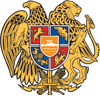 ԳԻՏԱԿԱՆ ԱՍՏԻՃԱՆՆԵՐԻ ՇՆՈՐՀՈՒՄԸ ՀԱՍՏԱՏԵԼՈՒԵՎ ՎԿԱՅԱԳՐԵՐՈՎ ԱՄՐԱԳՐԵԼՈՒ ՄԱՍԻՆՀամաձայն  ՀՀ Կառավարության 08.08.1997թ. հ. 327 որոշմամբ հաստատված <<Հայաստանի Հանրապետությունում գիտական աստիճանաշնորհման կանոնակարգի>> 5-րդ գլխի 36-րդ կետի և ՀՀ ԿԳՄՍ նախարարի 14.08.2019թ. հ.31-Լ հրամանով հաստատված <<Հայաստանի Հանրապետության բարձրագույն որակավորման կոմիտեի>> կանոնադրության 3-րդ գլխի 11-րդ կետի 8) ենթակետի՝	Հաստատել և վկայագրերով ամրագրել.1.ՀՀ ԳԱԱ <<Հայկենսատեխնոլոգիա>> ԳԱԿ-ում գործող ԲՈԿ-ի 018 Կենսատեխնոլոգիայի մասնագիտական խորհրդի որոշումը Լուսինե Աշոտի Մաթևոսյանին կենսաբանական գիտությունների թեկնածուի (Գ.00.07 թվանիշով) գիտական աստիճան շնորհելու մասին:2.ՀՀ ԳԱԱ Պատմության  ինստիտուտում գործող ԲՈԿ-ի 004 Հայոց պատմության մասնագիտական խորհրդի որոշումը Մելիք Հովսեփի Հովսեփյանին պատմական  գիտությունների թեկնածուի (Է.00.01 թվանիշով) գիտական աստիճան շնորհելու մասին:3.ՀՀ ԳԱԱ Հնագիտության և ազգագրության  ինստիտուտում գործող ԲՈԿ-ի 007 Հնագիտության և ազգագրության մասնագիտական խորհրդի որոշումը Բենիկ Վարդանի Վարդանյանին պատմական  գիտությունների թեկնածուի (Է.00.03 թվանիշով) գիտական աստիճան շնորհելու մասին:4.ՀՀ ԳԱԱ Հնագիտության և ազգագրության  ինստիտուտում գործող ԲՈԿ-ի 007 Հնագիտության և ազգագրության մասնագիտական խորհրդի որոշումը Լուսինե Ասատուրի Տանաջյանին  պատմական  գիտությունների թեկնածուի (Է.00.04 թվանիշով) գիտական աստիճան շնորհելու մասին: 5.ՀՀ ԳԱԱ Հնագիտության և ազգագրության  ինստիտուտում գործող ԲՈԿ-ի 007 Հնագիտության և ազգագրության մասնագիտական խորհրդի որոշումը Սյուզաննա Սոսի Բարսեղյանին պատմական  գիտությունների թեկնածուի (Է.00.04 թվանիշով) գիտական աստիճան շնորհելու մասին:6.Հայկական պետական մանկավարժական համալսարանում գործող ԲՈԿ-ի 020 Մանկավարժության մասնագիտական խորհրդի որոշումը Լիլիթ Ալբերտի Օհանյանին մանկավարժական գիտությունների թեկնածուի (ԺԳ.00.01 թվանիշով) գիտական աստիճան շնորհելու մասին:Հիմք՝ մասնագիտական խորհուրդների որոշումները և բաժինների հհ. 1-5003,  2-5140 – 2-5144 եզրակացությունները: ՍՄԲԱՏ ԳՈԳՅԱՆՀԱՅԱՍՏԱՆԻ ՀԱՆՐԱՊԵՏՈՒԹՅՈՒՆ ԲԱՐՁՐԱԳՈՒՅՆ ՈՐԱԿԱՎՈՐՄԱՆ ԿՈՄԻՏԵԻ ՆԱԽԱԳԱՀՀՐԱՄԱՆ